ХАНТЫ-МАНСИЙСКИЙ АВТОНОМНЫЙ ОКРУГ ЮГРА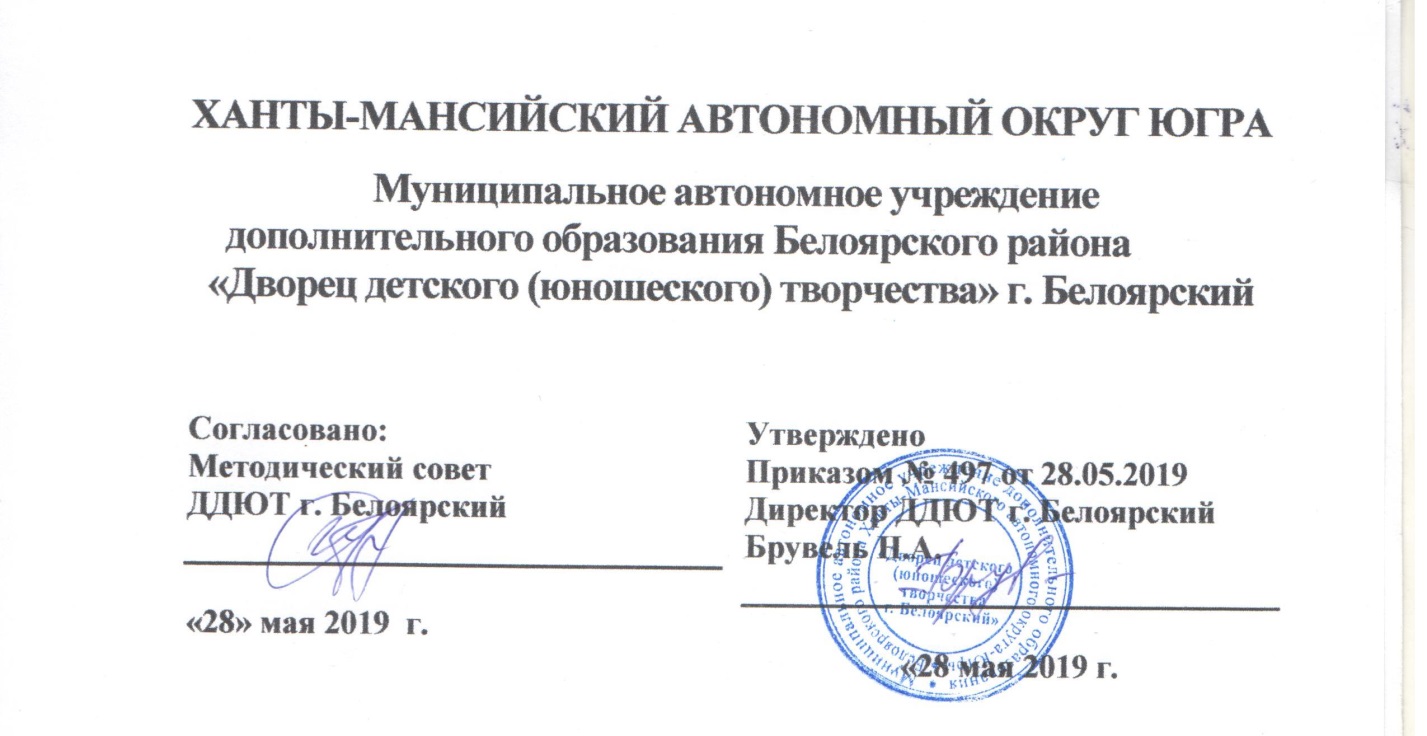 Муниципальное автономное учреждение    дополнительного образования Белоярского района  «Дворец детского (юношеского) творчества» г. Белоярский ПРОГРАММА ОРГАНИЗАЦИИ ДОСУГА И РАЗВИТИЯ ДЕТЕЙ В КЛУБНОМ ОБЪЕДИНЕНИИ«ПЛАНЕТА ДЕТСТВА»Рассчитана на детей и подростков от 6–17 летРазработчики  программы: Брувель Юлия Геннадьевна,методист ДДЮТ г. БелоярскийТрапезникова Галина Николаевна, педагог дополнительного образования,Родина Елена Юрьевна, педагог дополнительного образования,Оставненко Елена Станиславовна, педагог-организаторДДЮТ г. Белоярскийг. Белоярский 2019 гИНФОРМАЦИОННАЯ КАРТА ПРОГРАММЫПояснительная запискаПроблема использования свободного времени подрастающего поколения в целях всестороннего воспитания и развития всегда были насущными для общества. Воспитание детей происходит в любой момент их деятельности. Однако наиболее продуктивно это воспитание осуществлять в свободное от обучения время.Работа клубных объединений является составной частью воспитательного процесса и одной из форм организации свободного времени детей и подростков. Программа разработана на основе Программы организации и досуга детей дворового клуба «Планета детства», утвержденной в 2016 году, авторы Загарских Светлана Владимировна, Богатько Ирина Васильевна, Брувель Юлия Геннадьевна. Настоящая программа создает условия для социального, культурного и профессионального самоопределения, творческой самореализации личности ребёнка.Программа педагогически целесообразна, так как способствует более разностороннему раскрытию индивидуальных способностей ребенка, развитию у детей интереса к различным видам деятельности, желанию активно участвовать в продуктивной, одобряемой обществом деятельности, умению самостоятельно организовать своё свободное время. Каждый вид деятельности: творческой, познавательной, спортивной, трудовой, игровой – обогащает опыт коллективного взаимодействия детей, что в своей совокупности даёт большой воспитательный эффект.Посещая клубные объединения, дети прекрасно адаптируются в среде сверстников благодаря организационной работе педагога-организатора. Во время подготовки и проведения мероприятий педагог старается раскрыть у детей и подростков организаторские, творческие, интеллектуальные и спортивные способности, что играет немаловажную роль в духовном развитии детей и подростков.Клубного объединения «Планета детства» является одной из форм организационно-досуговой и воспитательной работы с детьми и подростками, органично объединяет разностороннее личностное  развитие детей, осуществляемое в ненавязчивой, доступной форме в условиях непосредственного общения. При создании летнего клубных объединений «Планета детства» учитывались следующие положения:обеспечение всестороннего развития через организацию разнообразной деятельности всех детей;гармоничное сочетание развития личностных возможностей с формированием общественных интересов;единство и взаимосвязь всех направлений работы – целостная система воздействий на ребенка.Преимуществом отдыха детей и подростков в дворовом клубе является:наличие необходимой материально-технической базы и достаточного штата квалифицированных специалистов;доступность отдыха детей в клубных объединений из социально-незащищенных слоев населения;обстановка совместного пребывания детей в группе сверстников позволяет обучать их нормам социальной жизни, поведению в коллективе, культуре взаимоотношений, располагает к раскрытию способностей детей и подростков, проявлению инициативы, способствует приобщению к духовности, усвоению принципа безопасного и здорового образа жизни;погружение в творческие практики средствами открытого образования.Актуальность программы. Реализация данной программы обусловлена необходимостью организации досуговой деятельности детей и подростков, не занятых в летней оздоровительной кампании лагерей. Работа клубных объединений «Планета Детства» обеспечивает ребятам доступность различных форм содержательного досуга и времяпрепровождения. В свете педагогической позиции организованный отдых детей и подростков в клубных объединениях позволяет эффективно развивать их личностные качества в неформальной обстановке, поскольку посещение клуба носит добровольный характер и осуществляется исходя из интересов и пожеланий ребят. Кадровые и материально-технические ресурсные возможности ДДЮТ г. Белоярский специфицируют досуг детей в творческом, интеллектуальном и спортивно-техническом направлении, что делает их времяпрепровождение более увлекательным и интересным.Особенность программы  состоит в том, что она способна удовлетворить интересы и потребности детей разного возраста, позволяет развивать творческие способности каждого ребенка.Реализация данной программы позволяет организовать свободное время детей и подростков в Белоярском районе после окончания работы пришкольных лагерей с дневным пребыванием детей.Новизна: развивающее содержание организации досуга детей в клубных объединениях с использованием технологий открытого образования доктора философских наук Попова А.А., методических рекомендаций кандидата педагогических наук И.Г. Сухина, практикоориентированного подхода через вовлечение в добровольческую деятельность, в том числе в цифровое волонтёрство с увеличением охвата аудитории Акций Всероссийского и регионального уровней. Социальная значимость. Организация развивающего досуга для детей и подростков способствует снижению правонарушений среди несовершеннолетних на территории Белоярского района, высокий уровень социализации воспитанников клубного объединения через вовлечение в различные командные практики. Результатом добровольческой деятельности становится привлечение внимания к различным социальным проблемам (проблемам экологии, профилактика правонарушений и т.д.), в цифровом волонтерстве аудитория вовлечения в акции достигает нескольких десятков тысяч человек, достигая Всероссийского и окружного уровня.Цель программы: создание максимально эффективных условий для организации досуга и развития детей и подростков, в том числе детей «группы риска», детей инвалидов, детей из неполных и малообеспеченных семей и семей, находящихся в трудной жизненной ситуации, в период деятельности клубных объединений через вовлечение в различные творческие, спортивно-технические и добровольческие практики, в том числе цифровые.Задачи: Охватить максимальное количество детей и подростков организованным содержательным досугом.Приобщать детей и подростков к разнообразному социальному опыту взаимодействия со сверстниками и взрослыми.Создать стиль отношений подлинного сотрудничества, содружества, сотворчества.Развивать различные формы общения в разновозрастных группах. Формировать познавательный интерес и бережное отношение к культуре своего народа. Организовать разнообразную общественно значимую, добровольческую досуговую деятельность.Погрузить в различные творческие  практики средствами открытых образовательных задач.Выявлять и развивать творческий потенциал ребёнка, включать его в развивающую разнонаправленную деятельность как коллективного, так  и индивидуального формата. Способствовать укреплению навыков здорового образа жизни.Создать оптимальные условия для полноценного отдыха детей.Принципы реализации программыЛичностный подход в воспитании: признание личности развивающегося человека высшей социальной ценностью, осознание уникальности и своеобразия каждого ребенка.Природосообразности воспитания: обязательный учет половозрастных особенностей детей.Культуросообразность  воспитания: опора в воспитании на культуру разных народов и национальную культуру.Гуманизация межличностных отношений: уважительное отношение между педагогами и детьми, терпимость к мнению детей, создание ситуации успеха.Дифференциация воспитания: отбор содержания, форм и методов воспитания в соответствии с индивидуально-психологическими особенностями детей.Принцип открытости: максимальный выбор детьми форм и методов в получении определённых знаний и умений. Непрерывность процесса воспитания: преемственность процесса организации воспитательной работы, учитывающей общие и индивидуальные особенности развития ребенка.Основные методы и формы реализации программы.метод игры (игры отбираются воспитателями в соответствии с поставленной целью);методы состязательности (распространяется на все сферы деятельности: творческой, спортивной, интеллектуально-познавательной);метод коллективной творческой деятельности (КТД). Осуществляется индивидуальная и групповая  работа;словесные методы, направленные на формирование тех или иных качеств сознания, мыслей и чувств, к которым относятся, например, дискуссии, беседы и т. п.;методы организации практической деятельности, накопления опыта поведения, прежде всего в форме проведения различного рода упражнений, создания воспитывающих ситуаций.технология открытого образования, организация развивающего досуга через решение открытых образовательных задач (д.философ..наук А.А.Попов) методические рекомендации И. Г. Сухина «Шахматы школе», направленных на развитие способности «действуй в уме». Содержание программыI. Содержание программы предусматривает организацию комплексной деятельности по следующим воспитательным направлениям:Экологическое направление.Основная задача – воспитание любви к природе, потребности в ее защите от негативных воздействий – загрязнения, истребления редких видов растений; изучение природы родного края. Патриотическое направление.Основная задача – воспитание любви к Родине, уважения к государственной символике страны, историко-культурному наследию России, развитие активной гражданской позиции личности ребенка, не равнодушной к социальным проблемам родного города, округа, страны.Духовно-нравственное направление.Основная задача – воспитание таких нравственных качеств личности ребенка, как добро, милосердие, благородство, уважение друг другу, к старшему поколению, терпимость и толерантность, дружелюбие и т. д., привитие детям и подросткам морально-этических норм поведения в обществе.Культурно-досуговое направление.Основная задача – удовлетворение культурно-досуговых  потребностей детей и подростков путем создания максимального количества разнообразных культурных, досуговых, игровых мероприятий.Творческое направление. Основная задача – раскрытие творческих способностей детей и   подростков через организацию разнообразных видов художественной и декоративно-прикладной деятельности.Профилактическое направление.Основная задача:профилактика табакокурения, алкоголизма, наркомании;профилактика детского дорожно-транспортного травматизма;профилактика правонарушений среди детей и подростков;профилактика различных инфекционных заболеваний;пропаганда здорового образа жизни.II. Содержание программы предусматривает организацию комплексной деятельности по следующим образовательным  направлениям:СПОРТИВНО-ТЕХНИЧЕСКОЕ НАПРАВЛЕНИЕОсновные задачи данного направления: обеспечение активного двигательного режима, соответствующего потребностям растущего организма;создание мотиваций к ведению здорового образа жизни, к занятиям различными видами спорта;участие в различных спортивных состязаниях;участие в состязаниях по правилам дорожного движения, по велоспорту;привлечение детей и подростков к  авто- и авиамоделированиюприобщение к интеллектуально-спортивным играм: игре в шахматы и шашки, развитие способности «действуй в уме».С целью повышения физической активности детей разработаны мероприятия, которые направлены на развитие общей физической подготовки, основных физических качеств детей и подростков, повышение их физической активности. Примерная схема модуля спортивного направления ШахматыХУДОЖЕСТВЕННОЕ НАПРАВЛЕНИЕОсновные задачи данного направления:–  приобщение к современным  художественным ценностям;– приобщение к различным видам декоративно-прикладного творчества;– приобщение к основам хореографического искусства;– приобщение к различным видам актерского мастерства;– достижение компетентностных результатов. Примерная схема модуля художественного направления Образовательная задача: сконструировать (станцевать, слепить, нарисовать, склеить аппликацией, сыграть и  т.д. использовать другие формы творческого действия) объект художественного литературного или вокального наследия (стих, песню, поэму, пословицу, загадку, известную шутку и т.д.)1 этапа. Распределение по группам. Выбор произведения.Работа воспитанников. Воспитанники вспоминают и называют известные произведения, в зависимости от установленного педагогом-организатором жанра. По итогам определяются несколько лидеров. Воспитанники распределяются самостоятельно по группам, выбирая себе лидера и произведение (или отрывок). Определяют название и девиз. Презентация художественных мастерских.2 этап. Описание сюжета произведения. Главных героев. Выбирают средств и способов конструирования образа произведения Работа воспитанников. Воспитанники описывают сюжет произведения. Определяют главных героев. Настроение и мотивы произведений. Презентация содержания произведения.3 этап. Анализируют произведение и выбирают отрывок, который воспитанники клуба будут конструировать.Презентация содержания отрывка произведения, описание образов, мотивов, настроений.4этап. Выбор средств и способов конструирования. Работа воспитанников. Исходя из анализа произведения, воспитанники выбирают средства и способы конструирования образа произведения (способы рисования, аппликации, лепки и т.д., движения танца, способы актерского мастерства и т.д.)Презентация средств и способов конструирования образа произведения.5 этап. Проектирование образа произведения. Работа воспитанников. Воспитанники клуба проектируют выбранное произведение, используя различные способы художественного творчества. Презентация проекта образа произведения.6 этап. Создание готового образа произведенияРабота воспитанников. Воспитанники клуба создают готовый образ выбранного произведения. Презентация готового образа произведения.7 этап. Рефлексия. Выставка, фестиваль творчестваЖюри-эксперт: педагог-организатор оценивает полноценность отражения выбранного произведения (или отрывка) в сконструированном образе, творческий и креативный потенциал образа, оригинальность представленного образа.ДОБРОВОЛЬЧЕСКОЕ НАПРАВЛЕНИЕдуховно-нравственное развитие приобщение к различным видам социального проектированияразвитие навыков работы в различных дизайнерских программахразвитие навыков работы с таргетированной рекламойразвития умений копирайтинга, работы с контентом групп в социальных сетяхПримерная схема модуля добровольческого направленияОбразовательная задача: Провести online или offline Промо-акцию социального направление (экологического, патриотического, правового и т.д.)Выбор тематики промо-акции. Разработка сценария промо-акции.Выбора средств создания проведения промо-акции анимации или создание рекламных баннеров с использованием программ CORELDRAW, Adobe Flash CS5 Professiona, видеоредактора «Киностудия Windows Live», видеоредактора Movavi.Разработка текстового контента, рекламных слоганом, копитрайтинг. Подготовка к проведению PR акции с показом мультипликации, размещением рекламных баннеров на определенной территории: -  при  off-line выбор места проведения акции, анализ потенциальной аудитории, способа продвижения ТВ, печать, оформление стендов;- при on-line режиме выбор социальной сети, группы в социальных сетях для продвижения баннера или мультипликационного фильма.Проведение PR акции в off-line или on-line режимах по выбору воспитанников. При работе в социальном сети работа с таргетингом, спам по группам и т.д.Взаимодействие с Всемирным фондом дикой природы WWF России, добровольческой экспедиции «По следам снежного барса», Природным парком «Нумто», благотворительным фондом «Память поколений». Оценка проекта формируется по результата проведения промо-Акции (количество просмотров, количество лайков, отзывы организаций, охват аудитории)Работа в клубных объединениях разграничивается по сменам – три смены в течение летнего каникулярного времени. Организация и планы работы по направлениям программы составляются воспитателями каждой смены, в трассовых поселках с учетом материально-технической базы и кадровыми ресурсами. Контроль над выполнением плана-сетки воспитателя смены, в том числе и филиалов ДДЮТ г. Белоярский, а также соответствие планов стандартам образования и концепции развития дополнительного образования Ханты-Мансийского автономного округа Югры осуществляет администрации ДДЮТ г. Белоярский. Приложение.Схема взаимодействия с другими учреждениями и ведомствамиОжидаемые результатыУвеличение доли детей и подростков в Белоярском районе, охваченных организованным досугом. Организованность разностороннего содержательного досуга с учетом максимальных потребностей и интересов личности детей. Максимальное вовлечение детей и подростков в различные сферы деятельности: спортивно-техническую, культурно-досуговую, профилактическую, творческую и т. д.Разностороннее личностное развитие детей и подростков, приобретение ими разнообразного социального опыты взаимодействия со сверстниками и взрослыми.Развитие творческих, интеллектуальных и физических способностей детей посредством различных форм деятельности.Достижение компетентностных результатов: системных, аналитических, конструктивных.  Приобщение к различным творческим практикам, добровольческой деятельности, спортивно-интеллектуальному развитию.Ресурсное обеспечение: Кадровое обеспечение:педагог-организатор;спортивный инструктор;педагог дополнительного образования.Материально-техническое обеспечение:1. Материалы для художественного творчества: клей, цветная бумага, пластилин, краски, гаушь, фломастеры, цветные карандаши, бумага офисная цветная, нитка, ткани, материалы для декорирования, телеаппаратура, караоке, музыкальная аппаратура.2. Спортивный инвентарь: мячи волейбольные, баскетбольные, футбольные, бильярдный стол, велосипеды, самокаты, обручи, наборы игр по правилам дорожного движения, шахматные наборы, наборы с шашками.3. Компьютерный класс: ноутбуки 5 штк., фотоаппарат, мультипликационный стол, программное обеспечение, доступ в интернет. Оценка результатов работы клубных объединенийКоличественные показатели1.  Количество отдохнувших детей по различным категориям2. Использование малозатратных форм отдыхаКачественные показателиА.А. Попов,  С.В. Ермаков, И.М. Реморенко "Оценка компетентностных результатов и достижений»"  АНАЛИТИЧЕСКИЕДля научно-исследовательских практикСИСТЕМНЫЕ Для художественной направленностиКОНСТРУКТИВНЫЕДля управленческих практикСписок литературыКонституция РФ.ФЗ-273 от 29.12.12 «Об образовании в РФ».Концепция развития дополнительного образования в РФ, утвержденная распоряжением Правительства Российской Федерации от 4 сентября 2014 г. № 1726-р.Приказ Министерства просвещения РФ от 9 ноября 2018 г. N 196 “Об утверждении Порядка организации и осуществления образовательной деятельности по дополнительным общеобразовательным программам” Концепция развития дополнительного образования детей в ХМАО-Югра, утвержденная приказом ДОиМП ХМАО-Югры № 229 06.03.2014 г.Буйволова Л. Н. Кочнева С. В. Полезные советы по экспертизе образовательных программ.– Бюллетень.– 2014.– 4(34).Попов А. А. Образовательные программы и элективные курсы компетентностного подхода. – М.: ЛЕНАНД, 2015.–344 с.Сухин И. Приключения в шахматной стране. / М.: Педагогика, 1991http://kidlib.ru/igri/na-ulitse.ПриложениеПРИМЕРНЫЙ ПЛАН РАБОТЫ КЛУБНЫХ ОБЪЕДИНЕНИЙПубликации о реализации программыhttp://ddutbel86.ru/page.php?level=1&id_level_1=33http://ddutbel86.ru/page.php?level=2&id_level_1=33&id_level_2=82http://ddutbel86.ru/page.php?level=1&id_level_1=45https://vk.com/bruvel79?w=wall-348403_133219https://vk.com/bruvel79?w=wall-164120013_52https://vk.com/bruvel79?z=video-164120013_456239038%2F0df75e7922223896cf%2Fpl_wall_339868375https://vk.com/videos-153438277?z=video-153438277_456239038%2Fclub153438277%2Fpl_-153438277_-2https://vk.com/bruvel79?w=wall339868375_149%2Fallhttps://vk.com/club164120013?w=wall-164120013_419https://vk.com/club164120013?w=wall-164120013_412https://vk.com/club164120013?w=wall-164120013_409https://vk.com/club183679531?w=wall-183679531_1https://vk.com/videos-153438277?z=video-153438277_456239024%2Fpl_-153438277_-2https://vk.com/ddutbel86?w=wall439343307_727%2Fallhttps://vk.com/ddutbel86?w=wall439343307_718%2Fallhttps://vk.com/ddutbel86?w=wall439343307_709%2Fallhttps://vk.com/ddutbel86?w=wall439343307_678%2Fallhttps://vk.com/ddutbel86?w=wall439343307_691%2Fallhttps://vk.com/ddutbel86?w=wall439343307_624%2Fallhttps://vk.com/videos-153438277?z=video-153438277_456239039%2Fclub153438277%2Fpl_-153438277_-2Один из результатов цифрового волонтёрства 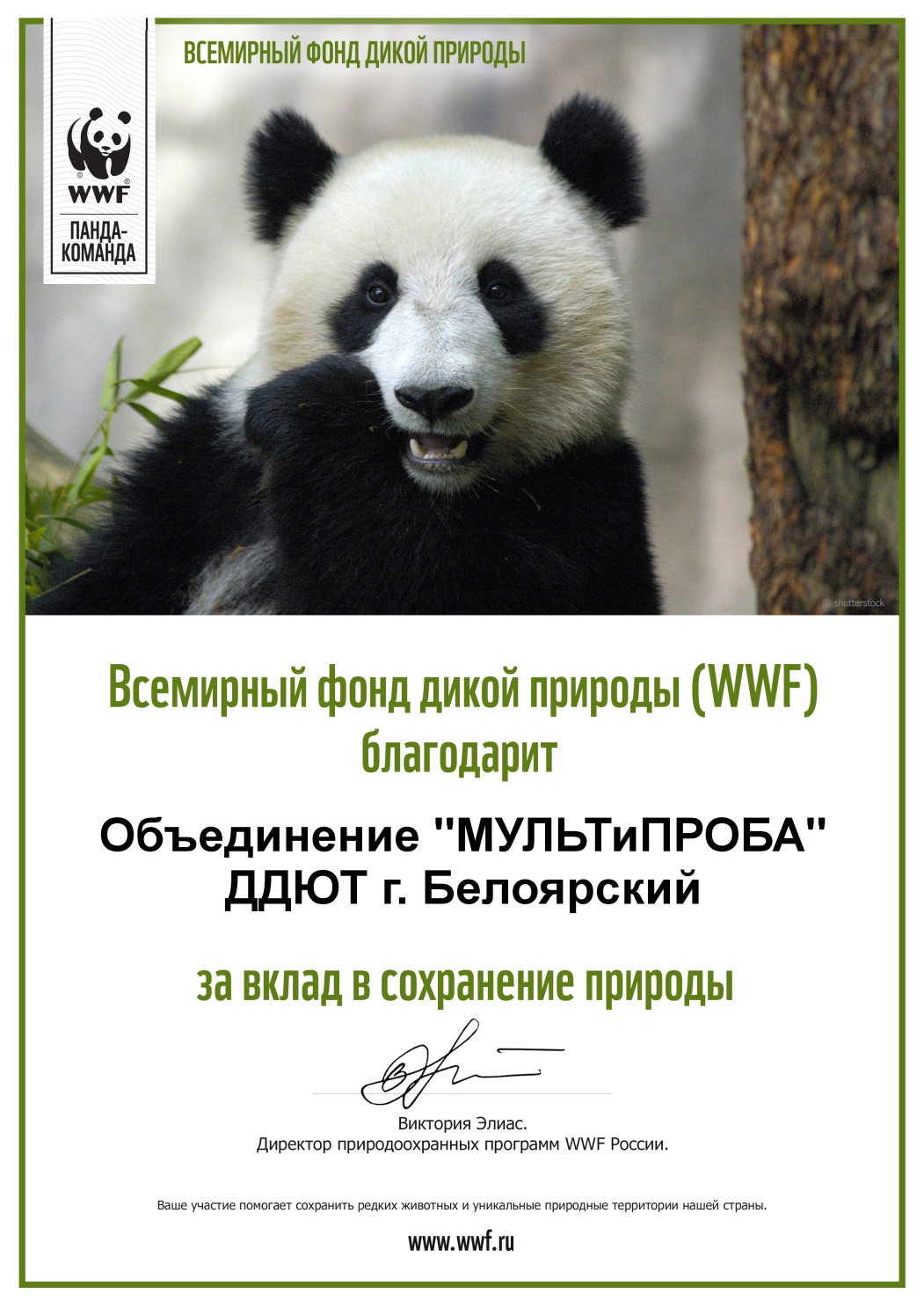 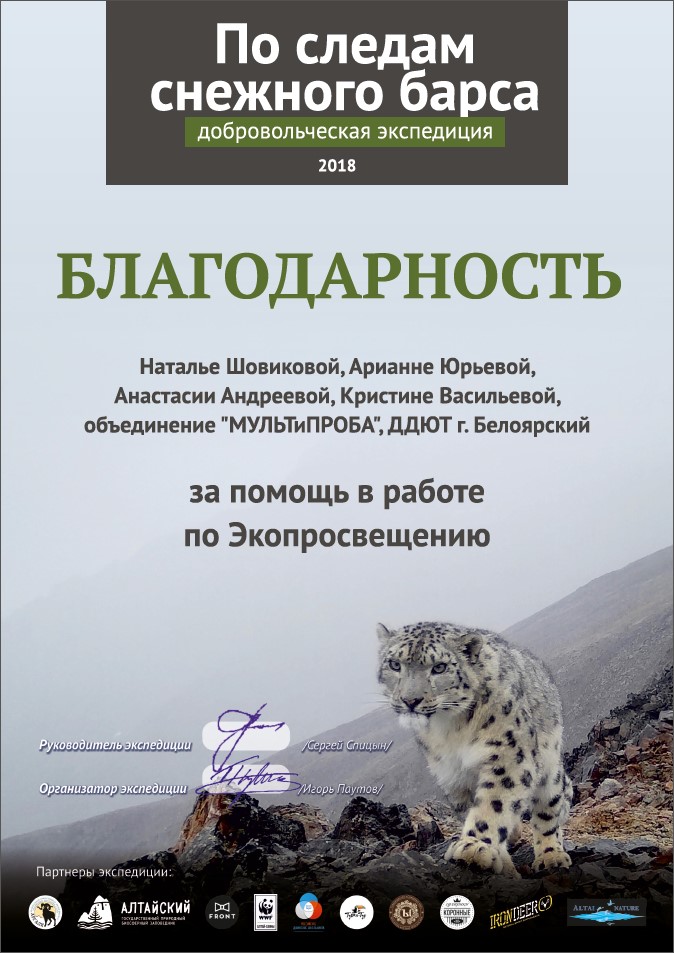 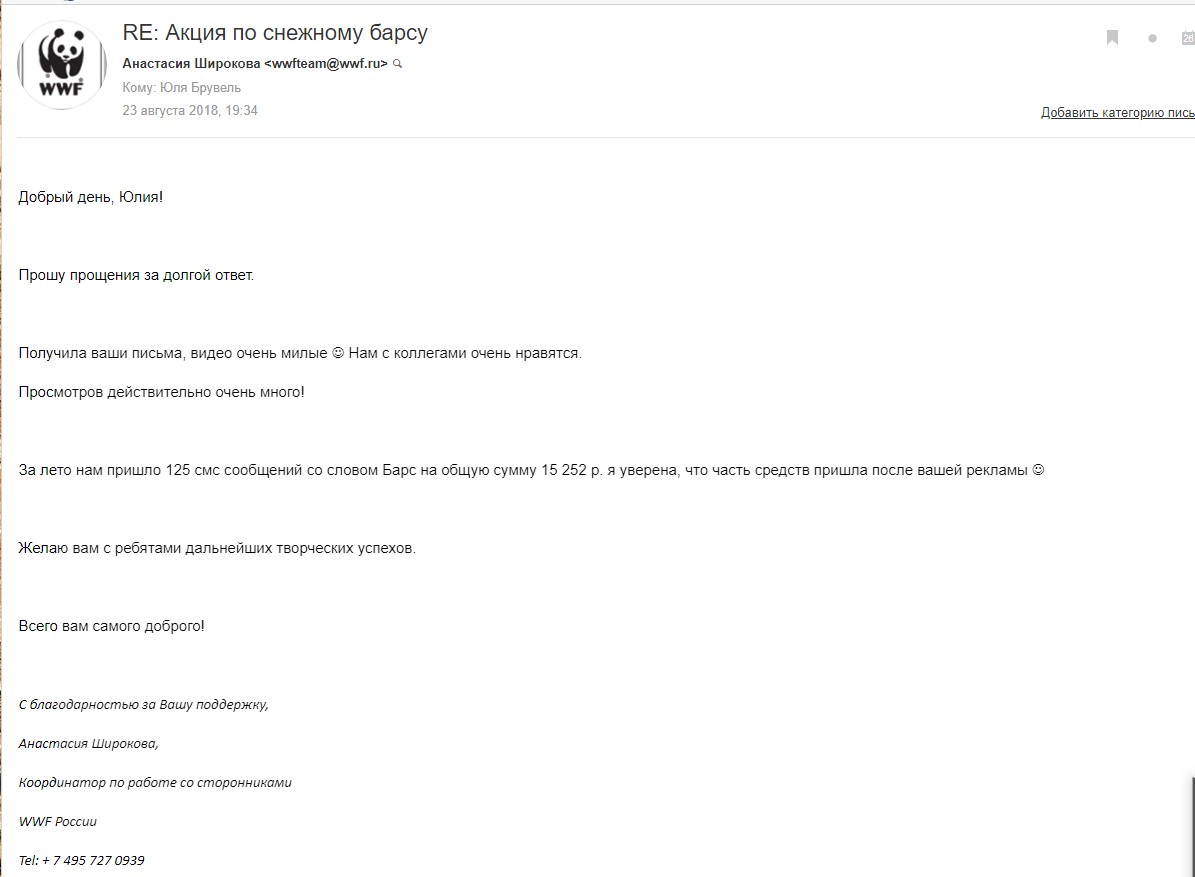 Согласовано:Методический совет ДДЮТ г. Белоярский«28» мая 2019  г.Утверждено Приказом № 497 от 28.05.2019Директор ДДЮТ г. БелоярскийБрувель Н.А.«28 мая 2019 г.Полное название программыПрограмма организации досуга и развития детей клубного объединения«Планета Детства»Руководитель программыДиректор Брувель Нина АлександровнаАвтор программыБрувель Юлия Геннадьевна, Родина Елена ЮрьевнаТрапезникова Галина Николаевна,Оставненко Елена СтаниславовнаТерриторияБелоярский районАдрес организацииХМАО - Югра Белоярский район, г. Белоярский, ул. Лысюка, д.4Форма проведениярежим работыклубные объединения по интересампонедельник-суббота с 16.00-20.00 ч.Цель программыСоздание максимально эффективных условий для организации досуга и развития детей и подростков, в том числе детей «группы риска», детей инвалидов, детей из неполных и малообеспеченных семей и семей, находящихся в трудной жизненной ситуации, в период деятельности клубных объединений через вовлечение в различные творческие, спортивно-технические и добровольческие практики, в том числе цифровые.Задачи программыОхватить максимальное количество детей и подростков организованным содержательным досугом.Приобщать детей и подростков к разнообразному социальному опыту взаимодействия со сверстниками и взрослыми.Создать стиль отношений подлинного сотрудничества, содружества, сотворчества.Развивать различные формы общения в разновозрастных группах. Формировать познавательный интерес и бережное отношение к культуре своего народа. Организовать разнообразную общественно значимую, добровольческую досуговую деятельность.Погрузить в различные творческие  практики средствами открытых образовательных задач.Выявлять и развивать творческий потенциал ребёнка, включать его в развивающую разнонаправленную деятельность как коллективного, так  и индивидуального формата. Способствовать укреплению навыков здорового образа жизни.Создать оптимальные условия для полноценного отдыха детей.Механизмреализации программыПрограмма реализуется согласно утвержденному плану воспитательной работы, а также примерным схемам работы образовательных модулейУчастники программыПодростки и дети  6–17 летОбщее число детей2500География участниковБелоярский районМесто проведенияДворовый клубДДЮТ г. БелоярскийДДЮТ г. Белоярский 6 микрорайонДДЮТ г. Белоярский п. СосновкаДДЮТ г. Белоярский п. ВерхнеказымскийДДЮТ г. Белоярский п. СорумДворовый клуб с. ВанзеватДворовый клуб с. ПолноватДворовый клуб с. КазымКадрыПедагогические работникиКраткое содержание программыСодержание программы нацелено на организацию досуга детей и подростков по спортивно-техническому, интеллектуально-познавательному, творческому и духовно-нравственному направлениям развития и включает в себя различные формы деятельности детей и подростков.Игровая  формаТема упражнение (решение специально подобранных тематических шахматных позиций)Основные тактические приёмы.игра (разыгрывание с партнером учебных позиций или фрагментов из партий).Матование одинокого короля.игра (разыгрывание с партнером учебных позиций или фрагментов из партий). Основные принципы игры в окончании.упражнение (решение специально подобранных тематических шахматных позиций)Основные принципы игры в дебюте и меттельшпиле.Игра (разыгрывание с партнером учебных позиций или фрагментов из партий)Совершенствование навыков атаки на короля. Игра (разыгрывание с партнером учебных позиций или фрагментов из партий)Борьба при необычном соотношении сил и компенсации за материал.анализа шахматных партий и типовых позиций (разбор партий гроссмейстеров, мастеров, учебных партий, разбор партий учащихся на индивидуальных или групповых занятиях; анализ типовых позиций дебюта, миттельшпиля, эндшпиля);Игровые занятия. Разбор и анализ сыгранных партий.игра (конкурсы решения задач);Решения задач и этюдов.соревнование (игра в тематических турнирах, с коротким контролем, блиц-партии и т.д.);Блицтурнир.Наименования ведомстваНаправление взаимодействияКомитет по образованию администрации Белоярского районаКоординация деятельности дворового клуба в летний период;Информация, отчеты о проделанной работе в летний период.МУК «Цент культуры национального творчества «Тумран Сый»Планирование и проведение совместных мероприятий.МАУК «ЦКиД «Камертон»Планирование и проведение совместных развлекательных мероприятийМАУК «Этнокультурный центр»Планирование и проведение совместных мероприятий посвященных особенностям национальной культуры народов Ханты и Манси.МАУ Физической культуры и спорта Белоярского района «Дворец спорта»Планирование и проведение совместных мероприятий спортивной направленности и пропаганде здорового образа жизни.МБУК БГО «Белоярская центральная районная библиотека»Планирование и проведение совместных мероприятий направленных на расширение кругозора, а так же по отдельным темам исходя из плана воспитателя.БУ ХМАО-Югры «Природный парк «Нумто»организация и проведение АкцийВсемирным фондом дикой природы WWF  Россиисогласование организации и проведение АкцийБлаготворительным фондам «Память поколений»согласование организации и проведение АкцийДобровольческой экспедиции «По следам снежного барса»согласование организации и проведение Акций№п/пЧисленность детей в учрежденииОтдохнули за отчетный период в учреждении1Общее количество детей, отдохнувших в смену, из них1.1детей, нуждающихся в особой заботе государства:1.1.1дети-сироты1.1.2дети, оставшиеся без попечения родителей1.1.3дети-инвалиды1.1.4дети с ограниченными возможностями здоровья (ОВЗ)1.1.5дети из многодетных семей1.1.6дети из неполных семей1.1.7дети безработных граждан1.1.8дети из семей, потерявших кормильца1.1.9дети из малообеспеченных семей1.1.10дети, состоящие на учете в ТКДН и ЗП1.1.11дети, состоящие на учете в органах внутренних дел1.1.12дети мигрантов1.1.13дети беженцев, вынужденных переселенцев:1.1.13.1с Украины1.1.13.2других государств1.1.14дети ветеранов боевых действий2.Дети коренных малочисленных народов Севера3.Дети из семей, находящихся в трудной жизненной ситуации4.Дети, находящиеся в социально опасном положении5.Дети из семей, находящихся в социально опасном положении6. Дети из 10-11 классов7.Количество выделенных бесплатных путевок8.Количество педагогов, из них:8.1начальник лагеря 8.2педагоги-воспитатели 8.3инструктор по физической культуре и плаванию 8.4музыкальный руководитель8.5вожатый9.Количество сотрудников       административно-хозяйственного и обслуживающего персонала, из них:9.1сотрудники пищеблока 9.2медицинский работник 9.3технический персонал9.4сторож№ п/пВиды малозатратных форм отдыхаЧисло малозатратных форм отдыхаЧисло отдохнувших детей1.Походы, путешествия2.Экспедиции.3.Клубы выходного дня4.Клубы по интересам5.Творческие мастерские, лаборатории6.Экскурсии7.Автобусные, теплоходные туры (рейды)8.Временные спортплощадки, секции, спартакиады, мини-олимпиады, туристические слеты9.Концерты, фестивали, выставки, конкурсы, КВН10.Дворовые клубы, площадки (игровые, дизайнерские, приключенческие, креативные и др.)Всего 1 уровеньЧувственное участиеМожет выделить сущностные особенности объекта (на уровне внешних качеств)2 уровеньВоспроизводство образцаМожет подробно описать объект в его основных чертах и компонентах и выделить их связь с его функцией3 уровеньРеконструкция способа действия Может выделить свойства и составные части объекта, системные связи между ними, их связь с функцией объекта, но без объемлющего системного контекста4 уровень «Импровизация»: ситуативное создание и реализация нового способа действияМожет объяснить причинно-следственные связи конкретных событий, происходящих с объектом5 уровеньЦеленаправленное создание нового образца, имеющего значимость за пределами конкретной ситуацииМожет выстроить аналитическую модель объекта и его существования в объемлющих системах1 уровеньЧувственное участиеМожет построить образ ситуации, события, вещи на основе описания 2 уровеньВоспроизводство образцаМожет построить метафору смысла ситуации, события, вещи3 уровеньРеконструкция способа действия Может связать культурный образ, метафору с собственным опытом, ценностями, интересами4 уровень «Импровизация»: ситуативное создание и реализация нового способа действияМожет создать метафоры для событий своей жизни, своего опыта, ценностей, интересам5 уровеньЦеленаправленное создание нового образца, имеющего значимость за пределами конкретной ситуацииМожет создать самостоятельное произведение, несущее в себе общезначимый смысл и претендующее на художественную ценность1 уровеньЧувственное участиеМожет интуитивно решать задачи на конструирование, в т.ч. схемы управления2 уровеньВоспроизводство образцаМожет сконструировать действие или объект, опираясь на инструкцию3 уровеньРеконструкция способа действия Может формировать инструкции, в том числе, для самого себя, исходя из анализа ситуации, общей характеристики предмета деятельности4 уровень «Импровизация»: ситуативное создание и реализация нового способа действияМожет самостоятельно и эффективно решать ситуативные задачи без аналогов и инструкций5 уровеньЦеленаправленное создание нового образца, имеющего значимость за пределами конкретной ситуацииМожет целенаправленно полагать новые программы действий и новые условия действий; проектно создавать новые системные объекты и конструировать ситуации их функционирования№Название мероприятийОтветственные за мероприятия1« Организационное мероприятие «Давайте познакомимся».Подвижные игры на воздухепедагог-организатор2Минутка здоровья «Если хочешь быть здоров...»Творческие занятия Подвижные игры на воздухе.педагог-организатор3  Представление отрядов «Давайте познакомимся»Творческие занятияпедагог-организатор4Минутка здоровья «Чистота - залог здоровья». Конкурсная викторина «Правила дорожные - правила надежные».Подвижные игры на воздухе.Творческие занятияпедагог-организатор5Минутка здоровья. «Дружим с витаминами».Творческие занятия. Игровая   программа   «Мои  любимые  сказки»педагог-организатор6Урок безопасности «Один дома».Викторина «Животные Югры»Творческие занятия Подвижные игры на воздухе.педагог-организатор7Минутка здоровья «Что такое солнечный удар и как его избежать».Подвижные игры «По морям –по волнам» Творческие занятияпедагог-организатор8Минутка здоровья. «Осанка - основа красивой походки».Творческие занятия Урок вежливости «Чтобы радость людям дарить, надо добрым и вежливым быть»педагог-организатор9.  Беседа « Что такое хорошо и что такое плохо..» Творческие занятия Подвижные игры на воздухепедагог-организатор10Минутка здоровья «Закаливание».Открытие олимпийских «Малая олимпиада»Творческие занятия Прогулка на свежем воздухепедагог-организатор11Минутка здоровья «Первая помощь при укусах насекомых».Конкурс на лучший рекламный плакат «Я и мое здоровье» Творческие занятияпедагог-организатор12Минутка здоровья «Мой рост и мой вес». Выставка рисунков «Нет вредным привычкам»Творческие занятияпедагог-организатор13Минутка здоровья. «Зеленая аптечка».Творческие занятияпедагог-организатор14.Минутка здоровья. «Съедобное - несъедобное».Творческие занятияпедагог-организатор15Минутка здоровья «Правильное питание»«Творческие занятияпедагог-организатор16Минутка здоровья. Подвижные игры Урок безопасности. «Лесные опасности».Творческие занятияпедагог-организатор17Минутка здоровья. Подвижные игры  «Моя страна» - конкурс рисунков на асфальте.Творческие занятияпедагог-организатор18Минутка здоровья. Подвижные игры Беседе к акции «Внимание, подросток!» с представителем ОМВД по Белоярскому районуПодвижные игры на воздухепедагог-организатор19Минутка здоровья. Подвижные игры Творческие занятия Игры на свежем воздухепедагог-организатор20Минутка здоровья. Подвижные игры  Творческие занятия Подвижные игры на  воздухепедагог-организатор21Минутка здоровьяФестиваль творчестваПодвижные игры на воздухепедагог-организатор22Подведение итогов смены. Награждение воспитанников по итогам смены.Закрытие смены.педагог-организатор